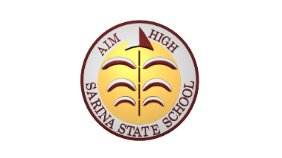 Sarina State School                                                                          Student Learning and Wellbeing Framework 2023- 2027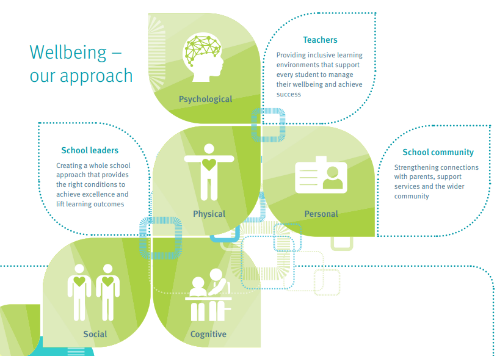 